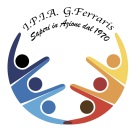 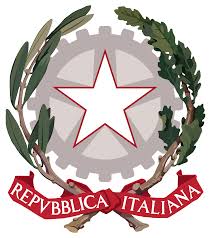 I.P.I.A. “G. FERRARIS” - IGLESIAS                          Manutenzione e Assistenza Tecnica - Enogastronomia e Ospitalità Alberghiera - Servizi CommercialiVia Canepa – 09016 Iglesias (SU)  078140148 www.ipsiaiglesias.edu.itCodice Fiscale: 81003430923 - Codice univoco fatturazione elettronica: UF4RX2PEO: cari02000l@istruzione.it  	PEC: cari02000l@pec.istruzione.itAL DIRIGENTE SCOLASTICOIPIA “G.FERRARIS”IGLESIASOGGETTO: DOMANDA DI PARTECIPAZIONE AGLI ESAMI DI STATO A.S. 2023-24._l_ sottoscritto/a*_________________________________        nat_ a ___________________________il   ____________________        frequentante nel corrente anno scolastico la classe        _____________sez. _______________________   Indirizzo    ______________________________________________telefono______________________ email (leggibile) ___________________________@______________C H I E D Edi sostenere l’Esame di Stato conclusivo del corso di studi, nella sessione unica del corrente anno scolastico.o      Allega  ricevuta del pagamento della tassa governativa effettuato tramite F24 all’Agenzia delle                        Entrate - TASSA D’ESAME € 12,09 – CODICE TSC3         (Barrare solo se si allega ricevuta)In alternativao       Dichiara di presentare/ di aver presentato richiesta di esonero dal pagamento delle tasse scolastiche           per il corrente anno scolastico, secondo le disposizioni impartite con circ. del DS n.47 del 12/10/2021Il sottoscritto    o        RICHIEDE     o      NON RICHIEDE la comunicazione o la diffusione, anche a privati e per via telematica, dei dati relativi agli esiti scolastici, per finalità di orientamento,  formazione e inserimento professionale, secondo quanto disposto dall’articolo 96 comma 1 del D.L.196/2003. Data________________________                                      Firma    ________________________________                                                                                                              **Firma    ________________________________      * si prega di indicare i dati anagrafici correttamente e in forma leggibile ** controfirma del genitore dell’alunno minorenne